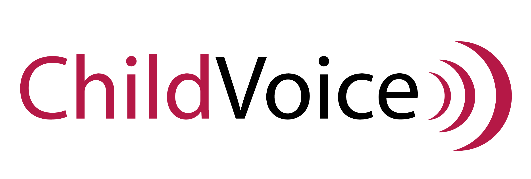 1st Annual ChildVoice Golf TournamentSponsor FormName: _________________________________________Company Name: _________________________________Sponsorship level: ☐ Title Sponsor		$5,000☐ Lunch Sponsor		$2,500☐ Driving Range		$450☐ Closest to Pin		$250 ☐ Longest Drive		$250☐ Hole Sponsor		$250☐ Friend of ChildVoice	$100Address: __________________________________________________________________________________________________________________________________________________________________☐ Yes, please add my address to the mailing listPhone: (______)___________________Email: ____________________________________________☐ Yes, please send me monthly email updates from ChildVoice		Please mail this completed form and check to:ChildVoice202 Kent PlaceNewmarket, NH 03857Questions?Contact Krista Brown, Donor Relations Coordinator, at 603.842.0132or email krista.brown@childvoiceintl.orgSponsors:Please email your logo or graphics to krista.brown@childvoiceintl.org